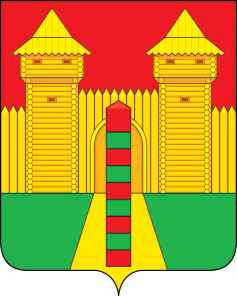 АДМИНИСТРАЦИЯ  МУНИЦИПАЛЬНОГО  ОБРАЗОВАНИЯ«ШУМЯЧСКИЙ  РАЙОН» СМОЛЕНСКОЙ  ОБЛАСТИР А С П О Р Я Ж Е Н И Еот   28.12.2020г. № 245-к         п. ШумячиВ соответствии со ст. 353.1 Трудового кодекса Российской Федерации, областным законом от 19.12.2019 г. № 145-з «О ведомственном контроле за соблюдением трудового законодательства и иных нормативных правовых актов, содержащих нормы трудового права, в Смоленской области»1. Создать комиссию по осуществлению   ведомственного контроля за соблюдением трудового  законодательства и иных нормативных правовых актов, содержащих нормы трудового права, в подведомственных Администрации муниципального образования «Шумячский район» Смоленской области муниципальных учреждениях (предприятиях), согласно приложению 1.2.  Утвердить Положение о комиссии по осуществлению   ведомственного контроля за соблюдением трудового  законодательства и иных нормативных правовых актов, содержащих нормы трудового права, в подведомственных Администрации муниципального образования «Шумячский район» Смоленской области муниципальных учреждениях (предприятиях), согласно приложению 2.3. Контроль за выполнением настоящего распоряжения возложить на управляющего делами Администрации муниципального образования «Шумячский район» Смоленской области И.В.Кулешову.Глава муниципального образования«Шумячский район» Смоленской области                                               А.Н. ВасильевСОСТАВкомиссии по осуществлению   ведомственного контроля за соблюдением трудового  законодательства и иных нормативных правовых актов, содержащих нормы трудового права, в подведомственных Администрации муниципального образования «Шумячский район» Смоленской областимуниципальных учреждениях (предприятиях)Члены комиссии:Положение о комиссии по осуществлению   ведомственного контроля за соблюдением трудового  законодательства и иных нормативных правовых актов, содержащих нормы трудового права, в подведомственных Администрации муниципального образования «Шумячский район» Смоленской области муниципальных учреждениях (предприятиях),       1.Общие положения1.1. Комиссия по осуществлению ведомственного контроля за соблюдением трудового законодательства и иных нормативных правовых актов, содержащих нормы трудового права, в подведомственных Администрации муниципального образования «Шумячский район» Смоленской области муниципальных учреждениях (предприятиях) (далее - Комиссия) является постоянно действующим органом, обеспечивающим проведения проверок по соблюдению трудового законодательства и иных нормативных правовых актов, содержащих нормы трудового права, в подведомственных муниципальных учреждениях (предприятия), в отношении которых функции и полномочия учредителя осуществляет Администрация муниципального образования «Шумячский район» Смоленской области.1.2. Комиссия в своей деятельности руководствуется Конституцией Российской Федерации, федеральными законами и иными нормативными правовыми актами Российской Федерации, законами и иными правовыми актами Смоленской области,  Уставом муниципального образования «Шумячский район» Смоленской области, настоящим Положением.2. Задачи Комиссии2.1. Осуществление ведомственного контроля за соблюдением трудового  законодательства и иных нормативных правовых актов, содержащих нормы трудового права, в подведомственных Администрации муниципального образования «Шумячский район» Смоленской области муниципальных учреждениях (предприятиях).3. Права Комиссии
         3.1. Комиссия имеет право взаимодействовать с государственными органами, в том числе наделенными контрольными или надзорными полномочиями, профессиональными союзами (их объединениями), органами общественного контроля в соответствии с действующим законодательством.
          3.2. Запрашивать в подведомственных муниципальных учреждениях (предприятиях) сведения и документы, необходимые для проведения проверки.
          3.3. Создавать рабочие группы по вопросам, входящим в компетенцию Комиссии;
          3.4. Заслушивать на заседаниях Комиссии руководителей и представителей подведомственных муниципальных учреждений (предприятий) по вопросам, относящимся к компетенции Комиссии.3.5. Ставить перед соответствующими государственными органами и общественными организациями вопрос о применении мер дисциплинарного или общественного воздействия к должностным лицам в случае невыполнения ими актов Комиссии.          3.6. Приглашать на заседания комиссии представителей органов исполнительной власти, органов местного самоуправления и организаций, не являющихся членами комиссии.4. Порядок работы Комиссии4.1. Состав комиссии утверждается распоряжением Администрации муниципального образования «Шумячский район» Смоленской области.4.2. Организует работу комиссии  - председатель Комиссии. 4.3. Комиссия осуществляет свою деятельность в соответствии с ежегодным планом проведения плановых проверок.4.4. Проведение проверок Комиссия осуществляет на основании распоряжения Администрации муниципального образования «Шумячский район» Смоленской области.4.5. По результатам проверок составляется акт проверки, который  подписывается членами комиссии, осуществлявшими проверку, и руководителем подведомственной организации либо уполномоченным им должностным лицом подведомственной организации.О создании комиссии по осуществлению   ведомственного контроля за соблюдением трудового  законодательства и иных нормативных правовых актов, содержащих нормы трудового права, в подведомственных Администрации муниципального образования «Шумячский район» Смоленской области муниципальных учреждениях (предприятиях) Приложение 1к распоряжению Администрации муниципального образования «Шумячский район» Смоленской областиот 28.12.2020г. № 245-кКулешоваИнна Витальевна-Управляющий делами Администрации муниципального образования «Шумячский район» Смоленской области, председатель комиссии;ТимофееваНаталья Викторовна            -Ведущий специалист сектора организационного обеспечения деятельности Администрации муниципального образования «Шумячский район» Смоленской области, секретарь комиссии;МаёроваМарина РезоевнаРевизороваВалентина ВикторовнаГавриковаСветлана Александровна--- Главный специалист сектора организационного обеспечения деятельности Администрации муниципального образования «Шумячский район» Смоленской области;Ведущий специалист Отдела бухгалтерского учета Администрации муниципального образования «Шумячский район» Смоленской области;Ведущий специалист бюджетного отдела Финансового управления Администрации муниципального образования «Шумячский район» Смоленской областиПриложение 2к распоряжению Администрации муниципального образования «Шумячский район» Смоленской областиот 28.12.2020г. № 245-к